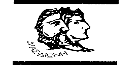 ΕΛΛΗΝΙΚΗ ΔΗΜΟΚΡΑΤΙΑ                  ΝΟΜΟΣ ΘΕΣΠΡΩΤΙΑΣ                              ΔΗΜΟΣ ΦΙΛΙΑΤΩΝ                                                  ΓΡΑΦΕΙΟ ΔΗΜΟΤΙΚΟΥ ΣΥΜΒΟΥΛΙΟΥΠληρ.: Λώλη Άννα - ΜαρίαΤαχ. Διεύθυνση: Ελ. Βενιζέλου 8                                 Τ.Κ. 46 300 – Φιλιάτες                                                               ΤΗΛ.: 26643 60155                                                                  FAX: 26640 22989E-mail: ds.filiates@gmail.comE-mail:ds.filiates@gmail.com                                                           Φιλιάτες,  2/3/2023                                                                                                         Αριθμ. Πρωτ:1528	                                Βαθμός προτεραιότητας: ΕΠΕΙΓΟΝΠΡΟΣ                              α) Δήμαρχο Φιλιατών κ.  Παππά Σπυρίδων(β) Αντιδημάρχους κ.κ.1. Γκίκας Θωμάς                         2.  Παππά – Μάλλιου Ουρανία     3. Κατσάρης Πέτρος      4.Τσότσης Δημήτριος                5. Ντάφλου Ευθυμία( Έφη)      (γ) Τακτικά Μέλη Δ.Σ.κ.κ.   1. Πανταζάκος Μιχαήλ                 2. Ευθυμίου Βρακά Ελένη                                                                                  3.Σκόδρας Βασίλειος                               4.Ζιάκας Γρηγόριος – Γραμματέας Δ.Σ.                                                                                   5. Καίσαρη Παρασκευή                                                                                   6. Μπέλλος Παύλος                                                                                   7 .Σκεύης Δημήτριος       8.Φερεντίνος Σπυρίδων      9.Κολιομίχος Σπυρίδων                                                                                   10.Λένης Φίλιππος      11.Τόλης Χριστόφορος                        12. Μπέλλος ΄Αρης- Παναγιώτης                                       13.Λιανός Ευάγγελος- Αντιπρόεδρος Δ.Σ.          14. Καψάλης Δημήτριος                                                                                  15. Ρέγκας Λαέρτης  (δ) Προέδρους ΚοινοτήτωνΘΕΜΑ: «6η Πρόσκληση σύγκλησης Δημοτικού Συμβουλίου »Καλείστε σε μεικτή συνεδρίαση του Δημοτικού Συμβουλίου Φιλιατών( δια ζώσης και τηλεδιάσκεψη )   που θα γίνει στην αίθουσα συνεδριάσεων του Δημαρχιακού Μεγάρου (Ελευθερίου Βενιζέλου 8), στις 8 Μαρτίου   2023, ημέρα  Τετάρτη      και ώρα 18:00   σύμφωνα με τις διατάξεις του άρθρου 67 του ν.3852/2010, όπως αυτό αντικαταστάθηκε από το άρθρο 74 του ν.4555/2018  και τηρούμενων των μέτρων προστασίας που προβλέπονται  προς αποφυγή της διάδοσης του COVID- 19 ( άρθρο 78 του Ν. 4954/2022)  για συζήτηση και λήψη αποφάσεων στα παρακάτω θέματα:1. Έγκριση 3ης Αναμόρφωσης  τεχνικού Προγράμματος και προϋπολογισμού Οικ. έτους 2023.- Εισηγητές: Αντιδήμαρχοι κ. Κατσάρης Πέτρος  και Παππά – Μάλλιου Ουρανία2. Κατανομή χρηματοδότησης στις Σχολικές Επιτροπές για λειτουργικές δαπάνες  σχολικών μονάδων έτους 2023 – Α΄Κατανομή.- Εισηγητής: Αντιδήμαρχος κα Παππά – Μάλλιου Ουρανία3. Ένταξη τοπικών Κοινοτήτων Δήμου Φιλιατών στο Πρόγραμμα Δακοκτονίας 2023 .- Εισηγτής: Αντιδήμαρχος κ. Γκίκας Θωμάς4. Καθορισμός αμοιβής Δικηγόρου σύμφωνα με τις διατάξεις του άρθρου 281 παρ. 3 του Ν.  3463/2006 για εκδίκαση υπόθεσης .-  Εισηγητής: Αντιδήμαρχος κα Παππά – Μάλλιου Ουρανία 5. Έγκριση 1ου Ανακεφαλαιωτικού Πίνακα Εργασιών του έργου «ΕΡΓΑ ΑΠΟΚΑΤΑΣΤΑΣΗΣ ΥΠΟΔΟΜΩΝ ΑΠΟ ΘΕΟΜΗΝΙΕΣ ΣΤΟ ΔΗΜΟ ΦΙΛΙΑΤΩΝ».-Εισηγητής: Αντιδήμαρχος κ. Κατσάρης Πέτρος6. Έγκριση 1ου Ανακεφαλαιωτικού Πίνακα Εργασιών  του έργου «Διαμόρφωση χώρου νεκροταφείου Φιλιατών».  -Εισηγητής: Αντιδήμαρχος κ. Κατσάρης Πέτρος7. Χορήγηση 3ης παράτασης προθεσμίας του έργου «ΕΝΕΡΓΕΙΑΚΗ ΑΝΑΒΑΘΜΙΣΗ ΔΗΜΑΡΧΙΑΚΟΥ ΜΕΓΑΡΟΥ ΦΙΛΙΑΤΩΝ».-Εισηγητής: Αντιδήμαρχος κ. Κατσάρης Πέτρος8. Έγκριση 2ου Ανακεφαλαιωτικού Πίνακα Εργασιών (Α.Π.Ε.) του έργου “Κατασκευή, επισκευή και συντήρηση αθλητικών εγκαταστάσεων Δήμου Φιλιατών”.Εισηγητής: Αντιδήμαρχος κ. Κατσάρης Πέτρος9. Έγκριση 3ου και Τελικού Ανακεφαλαιωτικού Πίνακα Εργασιών του έργου «ΒΕΛΤΙΩΣΗ & ΑΝΑΠΛΑΣΗ ΚΟΙΝΟΧΡΗΣΤΩΝ ΧΩΡΩΝ ΠΟΛΗΣ ΦΙΛΙΑΤΩΝ»Εισηγητής: Αντιδήμαρχος κ. Κατσάρης Πέτρος  10. Έγκριση πρωτοκόλλου προσωρινής και οριστικής παραλαβής του έργου «ΒΕΛΤΙΩΣΗ ΚΑΙ ΑΝΑΠΛΑΣΗ ΚΟΙΝΟΧΡΗΣΤΩΝ ΧΩΡΩΝ ΠΟΛΗΣ ΦΙΛΙΑΤΩΝ».Εισηγητής: Αντιδήμαρχος κ. Κατσάρης Πέτρος11.   Έκφραση γνώμης επί του περιεχομένου του φακέλου Μελέτης Περιβαλλοντικών επιπτώσεων ( Μ. Π.Ε. ) του έργου ( Υποκατηγορία Α2 , ομάδα 3η & 8η , α/α/ 6,2 ): << Μετατόπιση της θέσης , επέκταση της θαλάσσιας μισθωμένης έκτασης από 10 σε 20 στρ. , με αύξηση της ετήσιας δυναμικότητας και εκσυγχρονισμός εγκαταστάσεων πλωτής μονάδας εκτροφής θαλάσσιων  μεσογειακών ιχθύων καθώς και επικαιροποίηση των χερσαίων εγκαταστάσεων , στη θέση << ΑΚΡΩΤΗΡΙΟ ΝΕΝΟΥΔΑ >> Λωρίδα Σαγιάδας, Δήμου Φιλιατών , εντός της ζώνης Α της Π.Ο.Α.Υ. Θεσπρωτίας ,  Π.Ε Θεσπρωτίας , Περιφέρειας Ηπείρου.- Εισηγητής: Δήμαρχος κ. Παππάς Σπυρίδων  12. Έγκριση 1ης Υποχρεωτικής Αναμόρφωσης του Ν.Π.Δ.Δ.<< Οργανισμός Κοινωνικής Προστασίας Παιδείας Πολιτισμού και Αθλητισμού Δήμου Φιλιατών – Ο.Κ.Π.Π.Π.Α.ΔΗ.Φ. >>οικονομικού έτους 2023. - Εισηγητής: Αντιδήμαρχος κα Παππά – Μάλλιου Ουρανία13. Αναμόρφωση πίνακα στοχοθεσίας Οικονομικών Αποτελεσμάτων του Προϋπολογισμού του ΝΠΔΔΔ Ο.Κ.Π.Π.Π.Α.ΔΗ.Φ.,  οικονομικού έτους 2023.  - Εισηγητής: Αντιδήμαρχος κα Παππά – Μάλλιου Ουρανία14. Δωρεάν παραχώρηση χρήσης δημοτικού κτηρίου κατόπιν αιτήματος  του  Λαογραφικού  Μουσείου –Πολιτιστικού  Συλλόγου  Φοινικίου.   - Εισηγητής: Αντιδήμαρχος κα Παππά – Μάλλιου Ουρανία  15. Απευθείας εκμίσθωση χώρων για την εγκατάσταση ιστών κεραιών και ηλεκτρολογικού εξοπλισμού για την αναμετάδοση ασύρματου Internet.- Εισηγητής: Αντιδήμαρχος κα Παππά – Μάλλιου Ουρανία                                                Ο ΠΡΟΕΔΡΟΣ ΤΟΥ ΔΗΜΟΤΙΚΟΥ ΣΥΜΒΟΥΛΙΟΥ                                                   ΙΩΑΝΝΗΣ Τ. ΜΠΟΡΟΔΗΜΟΣΚΟΙΝΟΠΟΙΗΣΗ :κ  Γιόγιακας Βασίλειος – Βουλευτής Ν. Θεσπρωτίαςκ. Κάτσης Μάριος–Βουλευτής Ν. Θεσπρωτίαςκ. Θωμά Πιτούλη  Αντιπεριφερειάρχη  Περιφερειακής Ενότητας ΘεσπρωτίαςΠεριφερειακούς Συμβούλους Περιφερειακής Ενότητας ΘεσπρωτίαςΔήμαρχο ΗγουμενίτσαςΔήμαρχο ΣουλίουΠρόεδρο Δημοτικού Συμβουλίου Δήμου ΗγουμενίτσαςΠρόεδρο Δημοτικού Συμβουλίου Δήμου ΣουλίουΕμπορικό Σύλλογο ΦιλιατώνΜ.Μ.Ε.11.Κόμματα Ελληνικού Κοινοβουλίου12. Εκπρόσωπο συλλόγου  εργαζομένων Ο.Τ.Α. Θεσπρωτίας